The Inter-Faith Chapel"A House of Prayer for All People"3680 South Leisure Silver Spring  MD  20906 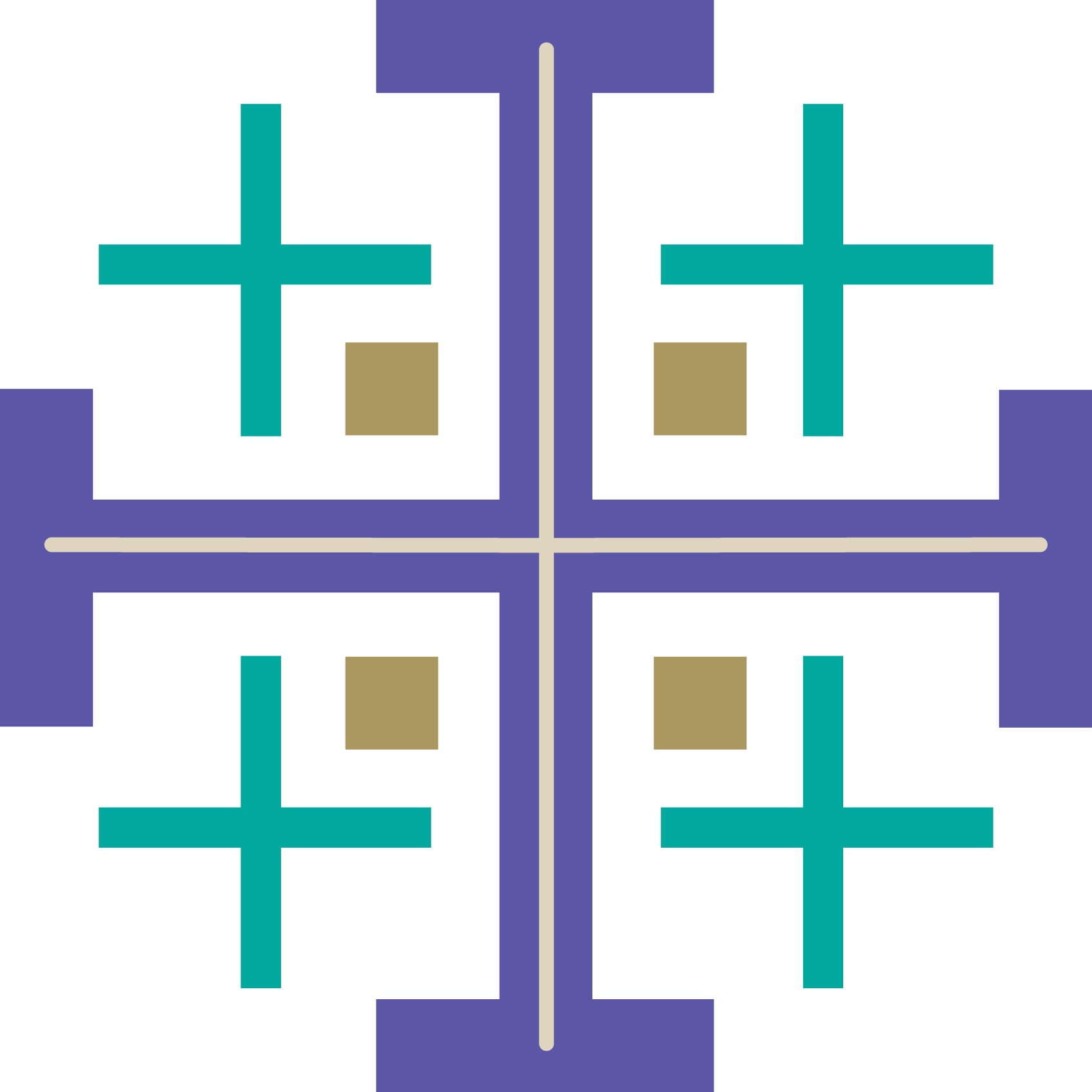 October 14, 2018Twenty-first Sunday After PentecostNew Member Sunday9:00 AM	           Worship Service  	 11:00 AM  As you enter to worship, please remember to silence your cell phones.     SILENT  MEDITATIONHope means to keep living amid desperation, to keep searching for light amid darkness, and to keep listening for music amid the humming of the mundane.   		      – Henri J.M. NouwenWORDS OF WELCOME			 		       	 Dr. Ramonia LeeLIGHTING THE PEACE CANDLEWe light this candle as a symbol of our commitment toward the efforts of peace, love, and harmony, in our world.PRELUDE	      Elegy for a Worship Service               Sir Edward ElgarKevin M. Clemens, Director of MusicCALL TO WORSHIP							           Dr. Ramonia Lee	Leader: 		We gather together to sing praise to our God.	PEOPLE:	Even when our bodies are tired, 				We feel God renewing our strength.Leader:		We gather together to lift up our prayers to God.	PEOPLE:	Even when we our spirits are sad and downtrodden,			God is lifting our hearts.Leader:		We gather together to celebrate the Living God.PEOPLE:	Even when we our souls need joy, and peace, and hope,			God is working to bring us healing.ALL:		In the goodness of God we were born,			Through the love of God we have been redeemed, and			By the grace of God we have been kept all the day long.			Let us worship our God together!INVOCATION HYMN                      Immortal, Invisible, God Only Wise All who are able, please stand.Music used by permission, CCLI #1683224CALL TO CONFESSIONPRAYER OF CONFESSION						               UNISONO God, teach us to pray.  For those among us who have not prayed this week; forgive us for not prioritizing things and turning to you.  For those among us who wanted to, but didn’t know how to pray this week; show us that we can openly bring our full selves to you.  For those among us who prayed, but only for our own benefit; enlarge our horizon to see the needs of others.  For those among us who prayed, but felt that you were not listening; give us patience, and trust in your timing.  May the prayers of our community lead us into your presence, drawing us into your love, and opening us to the deepest of care.  O God, hear the concerns of our hearts.  Amen.WORDS OF ASSURANCE AFFIRMATION OF FAITHLeader:	Let us stand as we are able and unite in an affirmation of faith.ALL:	We affirm our faith and declare to do more.We will do more than belong,	we will participate.	We will do more than believe,	we will practice.	We will do more than care, we will help.	We will do more than be fair,	we will be kind.	We will do more than forgive,	we will forget.	We will do more than dream,	we will work.	We will do more than teach, we will inspire.We will do more than earn, we will enrich.We will do more than give, we will serve.We will do more than live, we will grow.We will do more than be friendly, we will be a friend.Glory be to God!-from A Declaration of Intent of the Christian Church (Disciples of Christ)GLORIA PATRI			Glory be to the Father, and to the Son, and to the Holy Ghost;			As it was in the beginning, is now, and ever shall be,			World without end. Amen. Amen.RITUAL OF WELCOME TO NEW MEMBERS    			  (9:00 AM)   	Annie Brown                                        Lynne Butler	           	Sponsor:  Beatrice Brown                   Sponsor:  Susie Propes	Helen Daswani	      Kathryn Lindquist			Sponsor:  Susan Krause                      Sponsor:  Harry & Kathy GeehrengTo New Members:As members of The Inter-Faith Chapel, will you, with God’s blessing and to the best of your ability, faithfully participate in its ministries through your presence, your prayers, and your contributions of gifts and service?To Congregation:Do you covenant together to welcome these new members into the family of faith here at The Inter-Faith Chapel and do you pledge to offer them your support, encouragement, and fellowship, as we travel on our faith journey together? PRAYER OF AFFIRMATION AND WELCOMESCRIPTURE READING                      Psalm 142		       OT 712Readers 9:00 AM Phyllis Lovett      11:00 AM   John MoensANTHEM          	   Ain’-a That Good News?       Arr. by Mark Patterson 		Women’s ChorusMORNING PRAYERLORD’S PRAYER	   						               UNISONOur Father who art in heaven, hallowed be thy name.  Thy kingdom come, thy will be done, on earth as it is in heaven.  Give us this day our daily bread.  And forgive us our sins as we forgive those who sin against us.  And lead us not into temptation, but deliver us from evil.  For thine is the kingdom, and the power and the glory, forever. Amen.SCRIPTURE READING	  Job 23: 1-9, 16-17	                            OT 580HYMN 		             Precious Lord, Take My HandSERMON			    “Yelling At The Umpire”                 Dr. Woodie Rea         INVITATION TO OFFERINGOFFERTORY   	            I Will Rejoice in the Lord       Georg Phillip TelemannWomen’s ChorusDOXOLOGY 	  (Tune: Lasst Uns Erfreuen)Praise God from whom all blessings flow;Praise God, all creatures here below; Alleluia! Alleluia!Praise God, the source of all our gifts!Praise Jesus Christ, whose power uplifts!Praise Spirit, Holy Spirit!Alleluia! Alleluia! Alleluia! PRAYER OF DEDICATION PASSING THE PEACE HYMN 	               Our God, Our Help in Ages Past	 BENEDICTION CONGREGATIONAL RESPONSE                           	     Tune: Ar Hyd Y Nos    Text:  Jaroslav Vajda“Go, my children, with my blessing, never alone.Waking, sleeping, I am with you, you are my own.In my love’s baptismal river I have made you mine forever.Go, my children, with my blessing, you are my own.”POSTLUDE        			   Festival Toccata			     Percy Fletcher   Kevin M. Clemens, Director of MusicPARTING THOUGHTMy body is as tense as a cat’s as it stalks its prey; Lord, relax my body.My thoughts swirl like branches caught in autumn winds;	 Lord, still my thoughts.My soul is as heavy as peat dug from the bog; Lord, lighten my soul.My heart is as sad as the chill of winter rain; Lord, brighten my heart.Relax me, still me, lighten me, and brighten me; I pray.  									-Robert Van de Weyer, Celtic PrayersWelcome To The Inter-Faith ChapelWe are committed to being “A House of Prayer for All People.”We are seeking to share the love of God through caring, outreach, study, and worship. We invite you to share with us in this journey. We are delighted you are here today, and hope you will return soon and often!Believing in God whose love and grace are accessible to all, we strive to make our worship service accessible to all.For V isually  I mpaired 		Large Print Bibles are available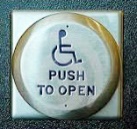 For  H earing   I  mpaired  		Sound Enhancement HeadphonesFor  P hysically I mpaired	 Wheelchair Accessible  SeatingAutomated Doors are available at front and side entrancesIf you need help with any of these aids, please ask an usher for assistance.ALTAR FLOWERS	Dedicated by LaVerne Earley in memory of her husband				Charles on his October 18 birthdayFLOWER MAKERS	Mercedes Bautista and Maggi LindleyUSHERS 9:00 AM		Clydis Kellough, Head Usher				Maureen Harris, Lola Neill, Anne RigginsUSHERS 11:00 AM           Eun Joo Robinson, Head Usher				Arlene Kaiser, Melvin Robinson, Cheryl WattsGREETERS			9:00 AM       Rev. Vernice Slade Carney				11:00 AM     Juanita Sealy-Williams        	Delivery of Altar Flowers on Monday, October 15                  Beryl Adams      Aggie Eastham 	Presence on Sunday, October 7        	9:00 AM   101       11:00 AM    127    Total  228*This amount represents offerings received and pledge budget only and does not reflect approved withdrawal of $11,698 per month from the endowment fund needed to meet overall 2018 budget.ANNOUNCEMENTS & OPPORTUNITIESGREETING TO VISITORS   We extend a special welcome to you and hope that you will return to be with us again soon.  We would appreciate having a record of your attendance today.  Please sign the Visitor Register located in the narthex and be sure to pick up an Inter-Faith Chapel coffee mug as our small gift.  Also, please make your presence known to one of our pastors, we would enjoy being in conversation with you. Thank you for coming!NEW MEMBER / AFFILIATE   REGISTER   If you are interested in joining The Inter-Faith Chapel, please let us know by signing the Member / Affiliate Register located near the coat room in the narthex.  We will be in touch with you to joyfully welcome you into the full fellowship of this congregation.CAPS FOR KIDS   Do you knit or crochet?  The Leisure World Committee for the Homeless and Working Poor is collecting handmade knitted or crocheted winter caps for kids.  A container is available in the Narthex of the Chapel until October 31.  All sizes are needed.  Please place the caps in a plastic bag and drop in the box.  The caps will be delivered to the Interfaith Clothing Center to be distributed to children in need.CHAIR YOGA - NEW DATE   Chair yoga is an excellent alternative to traditional yoga.  Instead of a mat, the participant sits in a chair or stands next to it, using the chair as support.  Staying seated means even frail seniors or those who are not flexible can safely do the exercises.  Yoga helps loosen painful muscles, reduce stress, improve circulation, and build strength and balance.  Terrie Daniels from Brooke Grove Retirement Village will show us how chair yoga works at a session in the Fellowship Hall on Tuesday, October 23 at 10:00 am.  Register by going to www.inter-faithchapel.org or by calling 301-598-5312 by Sunday, October 21.INTER-FAITH WOMEN   Rev. Dr. Sharon Stanley-Rea will be speaking on Welcoming Migrant Neighbors in the Inter-Faith Women’s meeting on Thursday, October 25 at 1:30 pm in Fellowship Hall.  Sign-up for this event will take place in the Narthex today and Sunday, October 21 before and after services. Come and learn about migrant neighbors among us, why they are coming, the challenges they are facing, the strengths they are showing and how we can share hospitality. An offering will be received and donated to Disciples Home Missions.COAT DRIVE   Look in your closets!  The Leisure World Interfaith Committee for the Homeless and Working Poor is sponsoring a Coat Drive on Friday, October 26 and Saturday, October 27 from 9 am – noon each day.  Clean, gently used or new coats of any size are needed and will be donated to Interfaith Works.  You may drive up under the portico to drop off your donation.LUNCH AND A MOVIE   The Inter-Faith Fellowship invites all to go out to lunch and a matinee showing of Indivisible on Wednesday, October 31.  Indivisible is the extraordinary true story of Army Chaplain Darren Turner. The group will gather in The Chapel parking lot to carpool to lunch and the movie in Rockville or Gaithersburg.  RSVP at www.inter-faithchapel.org or by calling Bonnie at 301-598-5312 no later than October 26.  Everyone who responds will be contacted with the exact time, movie schedule and theater location.UPDATED NAME AND ADDRESS LIST   We plan on creating an updated list of names, phone numbers, and addresses of our members, affiliates, and regular attendees to provide accurate contact information.  This list would be available within The Chapel congregation and would not be provided to any outside groups.  If you receive mail or email from The Chapel, we have your contact information.  If you do not want to be listed, call Bonnie at 301-598-5312 or email her at b.bonner@inter-faithchapel.org no later than Monday, October 15.  If you do not opt out, you will be listed.VETERAN CENSUS   The Jewish War Veterans Post 567 is conducting a campus wide count of veterans.  If you are a veteran, please complete the form available in the Narthex and submit to the Leisure World E & R office in Clubhouse I.CHAPEL CALENDARMonday, October 15              10:30 AM	Bible Study:  Letters to the Seven Churches				  2:00 PM	Sandwich MakersTuesday, October 16	   10:00 AM	Men’s Chorus				10:30 AM	Bible Study:  Unafraid				12:00 PM	Staff Meeting				  1:30 PM	HandbellsWednesday, October 17	   10:00 AM 	Women’s Chorus				   3:00 PM	Alzheimer’s Support GroupThursday, October 18	  10:30 AM	Missions Committee				 2:00 PM	Bible Study:  How We Got the Bible			    7:00 PM	Chancel ChoirFriday, October 19	   10:30 AM	Aspenwood Worship         THE INTER-FAITH CHAPEL3680 South Leisure World Blvd.Silver Spring, MD 20906www.inter-faithchapel.orgCHAPEL OFFICE HOURS9:00 AM - 3:00 PM   Monday – Friday   301-598-5312Rev. Dr. Woodie Rea, Senior MinisterRev. Dr. Ramonia Lee, Minister of Congregational LifeKevin M. Clemens, Director of MusicLinda Faith, Administrator/Facilities ManagerBonnie Bonner, Administrative SecretarySteve Buck, Gary Carpenter, Video Technicians and SextonsOctober 14 Offering                         $12,917Weekly Budget Need*$8,173Year to Date Offering                       $305,848Year to Date Budget Need                  *$326,920